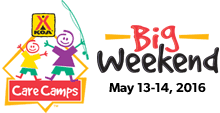 At Emmett KOAFriday-4:00pm-9:00pm $Jumping Pillow		7:00-10:00 Karaoke at the Pavilion  Saturday-9:00am-9:00pm $Jumping Pillow10:00-10:30 Arts & Crafts at the Pavilion 11:00-11:30 Parachute Games in the Playground1:00-1:30-? $6 Arts & Crafts at the Pavilion (Color an Emmett KOA cloth bag or pillow case) 3:30-4:30 $1 Bingo at the Pavilion 7:00-? Wagon Ride to Ice Cream Social meet in front of the Store8:00 Magic Show at the Pavilion Sunday- 9:00am-10:30am $Breakfast at the PavilionALL YOU CAN EAT $6 Adults/ $4 Children 12-under9:00am-5:00pm $Jumping Pillow